KS1 Seasonal change (Year 1)P.O.S – Seasonal changeConcept – chemistry – chemical reactions Prior Learning: The weather is the state of the atmosphere at a particular place and time regards to heat, cloudiness, dryness, sunshine, wind, rain etc  FactsVocabularyDefinition of seasons: -each of the four divisions of the year marked by particular weather patterns and daylight hours, resulting from the earth changing its position with regard to the sun.Winter – December, January, February Spring – March, April, MaySummer – June, July, AugustAutumn – September, October, November Season - from Latin satio(n- ) ‘sowing’, later ‘time of sowing’, from the root of serere ‘to sow’Daylight:Summer has the longest daylight in a dayWinter has the shortest amount of daylight in a day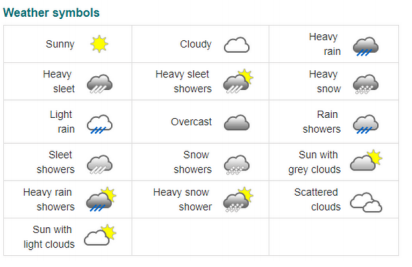 Spring            Summer         Autumn          Winter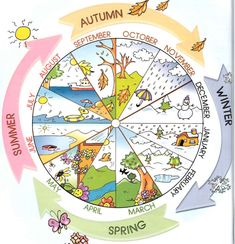 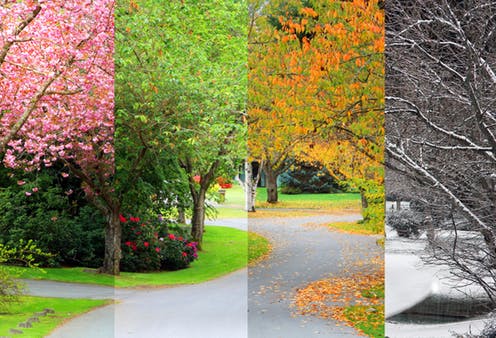 Usual weather in the seasons:Winter - snow or ice or cold rainSpring - warmer, often wetter and increased rainfall, can cause flooding. Summer - temperatures may increase to their hottest of the year. Autumn - temperatures cool againSpring            Summer         Autumn          WinterTemperate climate:The UK has a temperate climate which means not extreme – not burning hot or too cold Spring            Summer         Autumn          WinterChanges in the seasons:Winter –  animals find ways to warm themselves, and may have changed their appearance to adaptSpring - animals wake or return from warmer climates, often with newborns. Seeds take root and plants begin to grow.Summer - If the temperature goes high, heat waves or droughts may cause trouble for people, animals, and plants.Autumn - Plants may begin to grow inactive. Animals might prepare themselves for the upcoming cold weather, storing food or travelling to warmer regionsSpring            Summer         Autumn          WinterDanger from the sun:It is not safe to look directly at the sun even when wearing dark glassesSpring            Summer         Autumn          WinterWebsites:https://www.bbc.com/bitesize/articles/zmhw7p3https://www.bbc.com/bitesize/articles/zcx3gk7https://www.bbc.com/teach/class-clips-video/science-ks1-ks2-wonders-of-nature-the-changing-seasons/zh4rkmnSpring            Summer         Autumn          Winter